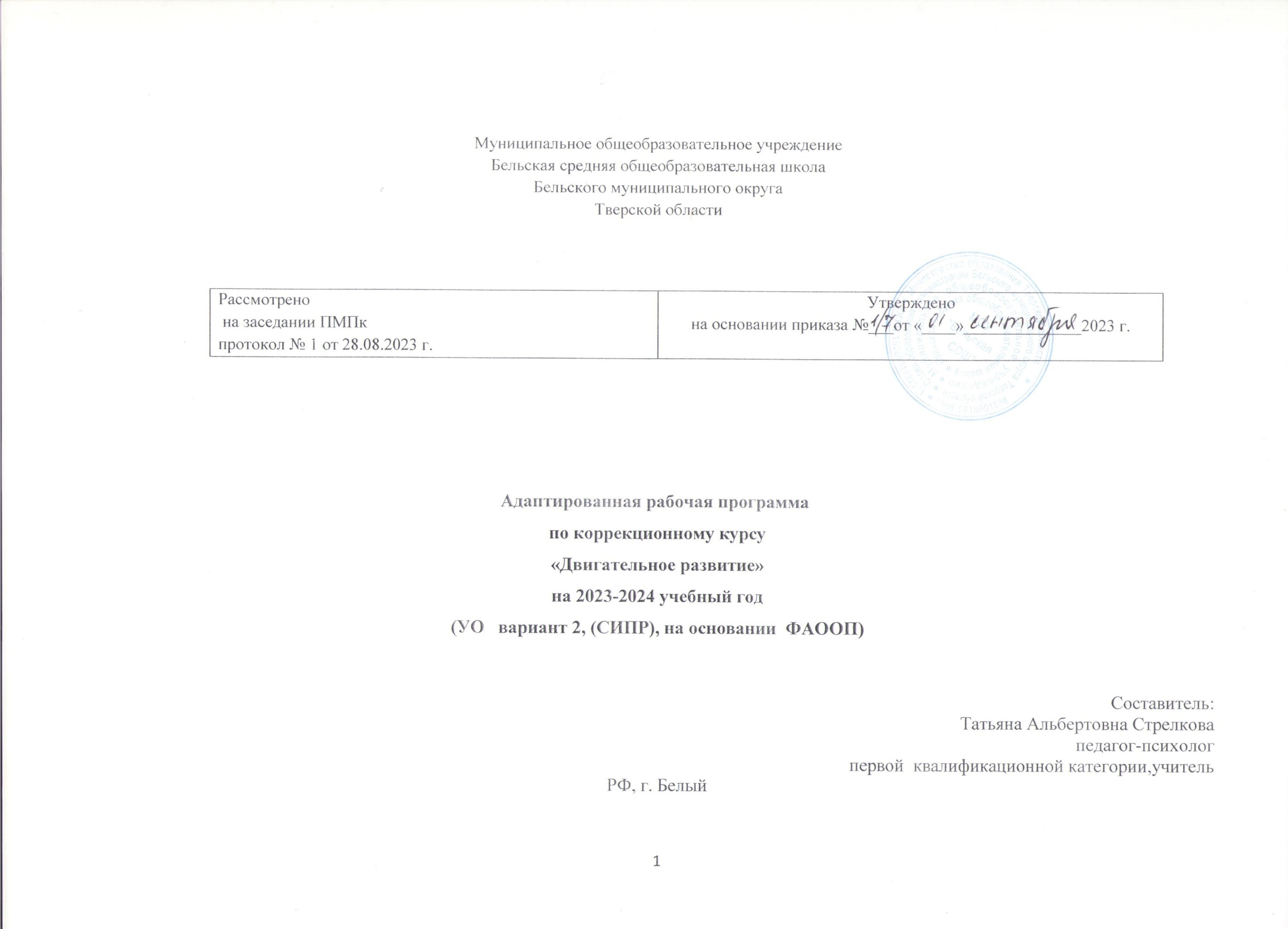 Пояснительная запискаДвигательная активность является естественной потребностью человека. Развитие двигательных навыков необходимо для нормальной жизнедеятельности всех систем и функций органов человека. Работа по обогащению сенсомоторного опыта, поддержанию и развитию способности к движению и функциональному использованию двигательных навыков является целью занятий. Физическое воспитание рассматривается и реализуется комплексно и находится в тесной связи с умственным, нравственным, эстетическим, трудовым обучениемФАООП  для детей   компенсирующей направленности  (Ограниченными Возможностями Здоровья) двигательное развитие  для 7 класса (вариант 2)  составлена с учетом положений Федерального государственного образовательного стандарта основной общеобразовательной программы образования обучающихся с ограниченными возможностями здоровья, в соответствии с:- Ратифицированные Россией международные документы, гарантирующие права «особого» ребёнка: -  Федеральный  государственный  образовательный  стандарт  образования  обучающихся  с умственной отсталостью (интеллектуальными нарушениями) Приказ Минобрнауки РФ от 19.12.2014 г № 1599; - Министерство Просвещения РФ ПРИКАЗ от 24 ноября 2022 г. N 1026 Об утверждении Федеральной Адаптированной основной общеобразовательной программы обучающихся с умственной отсталостью (интеллектуальными нарушениями).- ФГОС реестр примерных основных общеобразовательных программ. https://fgosreestr.ru/ - Стандартные правила ООН по обеспечению равных возможностей для инвалидов (1993 г.); - Приказ Министерства просвещения РФ от 31 мая 2021 г. N 286 «Об утверждении федерального государственного… 03.03.20222 Система ГАРАНТ 1/31 Приказ Министерства просвещения РФ от 31 мая 2021 г. N 286 « Об утверждении федерального государственного образовательного стандарта начального общего образования»;-  Федеральным законом «Об образовании в Российской Федерации» № 273-ФЗ от 29 декабря 2012 года (вступил в силу с 1 сентября 2013 года);-  Приказом Министерства образования и науки РФ от 19 декабря 2014г. № 1598, зарегистрирован Минюстом России 03 февраля 2015г., рег. № 35847 «Об утверждении федерального государственного образовательного стандарта начального общего образования обучающихся с ограниченными возможностями здоровья»;-  Постановлением Главного государственного санитарного врача Российской Федерации от 10.07.2015 г. № 26 «Об утверждении СанПиН 2.4.2.3286 -15 «Санитарно-эпидемиологические требования к условиям и организации обучения и воспитания в организациях, осуществляющих образовательную деятельность по адаптированным основным общеобразовательным программам для обучающихся с ограниченными возможностями здоровья».- с  учебным планом  МОУ «Бельская СОШ» 2023-2024 учебный год.Рабочая программа по коррекционному курсу  «Двигательное развитие» разработана в соответствии с ФГОС образования обучающихся с умственной отсталостью, на основе ФАООП образования обучающихся с умственной отсталостью и на основе программы закаливания, организация игр, досуга Болонова Г.П. «Физическое воспитание в системе коррекционно-развивающего обучения»:  М.: ТЦ Сфера. 2018 г.Двигательная активность является естественной потребностью человека. Развитие двигательных навыков необходимо для нормальной жизнедеятельности всех систем и функций человека (дыхание, работа сердечно-сосудистой системы и других внутренних органов). У большинства детей с ТМНР имеются тяжелые нарушения опорно-двигательных функций, значительно ограничивающие возможности самостоятельной деятельности обучающихся.Цель коррекционного курса - коррекция, сохранение и укрепление здоровья обучающихся, в образовательном процессе с учетом их индивидуальных физических особенностей и потенциальных возможностей организма. Задачи:-укрепление здоровья и закаливание организма, формирование правильной осанки;-коррекция и компенсация нарушений физического развития и психомоторики;-развитие двигательных качеств (силы, быстроты, выносливости, ловкости и т.д.);-формирование, развитие и совершенствование двигательных умений и навыков;-развитие у обучающихся основных физических качеств, привитие устойчивого отношения к  занятиям по физкультуре;- укрепление здоровья, содействие физическому развитию в соответствии с возрастными  особенностями.Исходя из возможностей обучающихся, для реализации данной программы используются следующие технологии: игровые, личностно – ориентированные, интерактивного обучения, здоровьесберегающие, здоровьеформирующие, коррекционно-развивающие, разноуровнего и  дифференцированного обучения, информационно-коммуникационные. Методы обучения: словесные, наглядные, практические, методы физической культуры и  спорта.Формы работы: урок, фронтальная работа, индивидуальная работа, работа в парах и  группах, коллективная работа. Коррекционный курс «Двигательное развитие», является составной частью всей системы  работы с умственно отсталым учащимися. Коррекционная направленность физического воспитания строится на следующих принципах:-индивидуализация и дифференциация процесса обучения;-коррекционная направленность обучения;- оптимистическая перспектива;- комплексность обучения на основе прогрессивных психолого-педагогических и психолого-физиологических теорий.
2.Общая характеристика коррекционного курсаДвигательная активность является естественной потребностью человека. Развитие двигательных навыков необходимо для нормальной жизнедеятельности всех систем и функций органов человека. Работа по обогащению сенсомоторного опыта, поддержанию и  развитию способности к движению и функциональному использованию двигательных навыков является целью занятий. Физическое воспитание рассматривается и реализуется  комплексно и находится в тесной связи с умственным, нравственным, эстетическим,  трудовым обучением.Коррекционный курс «Двигательное развитие», является составной частью всей системы  работы с умственно отсталым учащимися. Коррекционная направленность физического  воспитания строится на следующих принципах:- индивидуализация и дифференциация процесса обучения;- коррекционная направленность обучения;- оптимистическая перспектива;-комплексность обучения на основе прогрессивных психолого-педагогических и  психолого-физиологических теорий.
Особенности обученияЗанятия по коррекционному курсу «Двигательное развитие» проводятся 2 раза в неделю. На них ведущая роль принадлежит педагогу. Для обучения создаются такие условия, которые дают возможность ребенку работать в доступном темпе, проявляя возможную самостоятельность. Учитель подбирает материал по объему и компонует по степени сложности, исходя из особенностей развития каждого ребенка.В процессе занятий учитель может использовать различные виды деятельности: игровую (сюжетно-ролевую, дидактическую, театрализованную, подвижную игру).Индивидуальные формы работы на занятиях не ограничены.3.Описание места коррекционного курса в учебном планеСогласно индивидуальному учебному плану обучающегося по ФАООП для детей с умственной отсталостью (вариант 2) на изучение двигательного развития в 7 классе отводится 1 час в неделю- 34 учебных часа   в год.Направления коррекционной работы:- налаживание эмоционального контакта с ребенком, на основе которого впоследствии строится взаимодействие педагога с ребенком в процессе совместной деятельности. Без умения ребенка взаимодействовать со взрослым, принимать поставленную задачу и адекватно пользоваться помощью взрослого невозможно обучение. Поэтому для каждого ребенка сначала нужно подобрать подходящий для него набор коммуникативных средств (фраза, слово, звук, жест, карточка), а затем обучать его пользоваться ими;- постоянно поддерживать собственную активность ребенка, так как развитие социально окружающего мира невозможно без активного и сознательного участия ребенка в процессе;- одним из показателей активности ребенка является его положительное отношение к заданию. Если у ребенка быстрая истощаемость, нужно следить за его реакциями, так как иногда такой ребенок не показывает, что он устал, а сразу переходит к деструктивным формам поведения (агрессия, самоагрессия, истерика и т. п.). Лучше устроить дополнительную паузу или закончить занятие пораньше;- у ребенка может быть свой темп восприятия происходящих событий, поэтому педагог должен стараться взаимодействовать с ним, не навязывая свой темп, а терпеливо дожидаясь ответной реакции;- взрослый поддерживает интерес к заданию. Например, помогает в тех ситуациях, когда ребенок не может справиться самостоятельно, но при этом не делает за ребенка  то, что он может (пусть и с трудом) сделать сам;- с поддержанием активности ребенка тесно связана задача развития мотивации деятельности. При неадекватной мотивации ребенок или откажется от деятельности вообще, или его действия будут механическими. Чаще всего такие действия не приводят даже к усвоению ребенком конкретных навыков, тем более не способствуют развитию ребенка. Изменением мотивации достигается переход активности из ненаправленной в целенаправленную;- все занятия необходимо сопровождать живой эмоциональной речью учителя, побуждать учащихся к активной речи по ходу  деятельности. Учитель должен стимулировать и организовывать .4.  Планируемые результаты освоения коррекционного курса «Двигательное развитие» Базовые учебные действия5.Содержание коррекционного курсаВ программу включены разделы, направленные на развитие физических качеств, двигательных навыков, развития моторики рук и формирования правильной осанки, а так же подвижные игры с элементами коррекционно-развивающих упражнений.6.Требования к уровню подготовки обучающихсяВ соответствии с требованиями ФГОС к адаптированной основной образовательной программе для обучающихся с умственной отсталостью (вариант 2) результативность обучения может оцениваться только строго индивидуально с учетом особенностей психофизического развития и особых образовательных потребностей каждого обучающегося. В связи с этим, требования к результатам освоения образовательных программ представляют собой описание возможных результатов образования данной категории обучающихся. Предполагаемые знания и умения учащихся:           Учащиеся должны уметь: подобрать форму одежды для занятий по ЛФК;  строится в колонну, равняться в затылок, размыкаться на вытянутые руки вперёд;  выполнять повороты по ориентирам Учащиеся должны знать: правила поведения и передвижения по спортивному залу;  правила по технике безопасности и правила пользования спортивными снарядами и тренажёрами;  правила личной гигиены 7. Календарно- тематическое планирование. Кол-во – 34 учебных часа.8. Описание материально-технического обеспечения  образовательного процессаОборудование:Спортивный зал- «шведская стенка» – 3 лестничных пролета (высота пролета 280 см., ширина 90 см.) ,- баскетбольный щит с баскетбольным кольцом - 1 шт. (на высоте 215 см.),- турник – 1 шт, (на высоте 200 см),- крепёж волейбольной сетки – 4 шт.Спортивная площадка1. игровой комплекс_ИК1-08М (750 м2) – 1 шт. 2. гимнастический комплекс «Паутина» – 1 шт.3. качели «Балансир» – 1 шт.4. гимнастический комплекс (металлический), состоящий из:- турник (на высоте 220 см.);- турник (на высоте 170 см);- лестница (высота 220 см., ширина 120 см.);- гимнастические брусья (высота 140 см., ширина между брусьями 60 см.).5. спортивный комплекс общей физической подготовки, состоящий из:- детский спортивный комплекс;- турник тройной;- брусья параллельные:- тренажер «Разведение ног в стороны стоя»;- тренажер «Имитация ходьбы»;- тренажер «Вращение и скручивание сидя»;- щит информационный.6. песочница.7. универсальная спортивная площадка - 18х32 м.Игровое оборудование- мячи футбольные (10 шт.)- мячи волейбольные (8 шт.)- мячи баскетбольные (5 шт.)- мячи детские резиновые (15 шт.)- обручи (10 шт.)- скакалки (15 шт.)- ракетки для бадминтона (24 шт.)- ракетки для настольного тенниса (20 шт.)
8.1.ЛитератураУчебная и справочная литература1. Болонов Г.П. Физическое воспитание в системе коррекционно-развивающего обучения:  Программа закаливания, организация игр, досуга. – М.: ТЦ Сфера. 2018 г.2. Вареник Е.Н. Физкультурно-оздоровительные занятия с детьми: - М.: ТЦ Сфера, 2016 г.3. Галанов А.С. Игры, которые лечат: - М.: 2017 г.4. Дмитриев А.А. Физическая культура в специальном образовании: Учебное пособие. – М.:  Издательский центр «Академия», 2018 г.5. Кропочев В.А., Липатова С.Н. Подвижные игры: Учебное пособие. – Томск .:STT, 2017.6. Мозговой В.М. Уроки физической культуры в начальных классах: пособие для учителя  спец. (коррекц.) образоват. учреждений VIII вида. – М.: Просвещение, 2019 г.7. Сочеванова Е.А. Комплекс утренней гимнастики для детей: Методическое пособие. – СПб.:  «Детство-пресс», 2016 г.8. Физкультура в режиме продленного дня школы. Под редакцией С.В. Хрущева. – М.:  Физкультура и спорт, 2016 г.9. Черник Е.С. Физическая культура во вспомогательной школе: Учебное пособие. – М.: Учебная литература, 2017 г.Личностные  Предметные  Предметные  Предметные Личностные  Минимальный уровень Минимальный уровеньДостаточный уровень-положительное отношение к окружающей действительности, готовность к организации взаимодействия с ней и эстетическому ее восприятию;- вступать в контакт и работать в коллективе (учитель – ученик, ученик – ученик, ученик – класс, учителькласс);- использовать принятые ритуалы социального взаимодействия с одноклассниками и учителем;- обращаться за помощью и принимать помощь;-адекватно использовать ритуалы школьного поведения;- пользоваться знаками, символами, предметами заместителями. выполнять действия  по показу учителя,  смотреть на взрослого  поворачиваться к  нему лицом, вставать  в ряд;- бросать мяч в цель двумя руками, ловить мяч среднего размера;- ходить друг за  другом, бегать за  учителем, прыгать на месте по показу  учителя.-знать правила бережного  обращения с  инвентарём и  оборудованием; - знать  требования техники  безопасности в процессе  занятий  физической  культурой и участия в  физкультурно - спортивных  мероприятиях; - выполнять  комплексы  упражнений по профилактике  утомления и  перенапряжения организма,  повышению его  работоспособности в процессе  трудовой и  учебной деятельности;- выполнять  общеразвивающие упражнения, целенаправленно  воздействующие на развитие основных физических качеств (силы, быстроты, выносливости, гибкости и координации);- участвовать в подвижных играх.-знать правила бережного  обращения с  инвентарём и  оборудованием; - знать  требования техники  безопасности в процессе  занятий  физической  культурой и участия в  физкультурно - спортивных  мероприятиях; - выполнять  комплексы  упражнений по профилактике  утомления и  перенапряжения организма,  повышению его  работоспособности в процессе  трудовой и  учебной деятельности;- выполнять  общеразвивающие упражнения, целенаправленно  воздействующие на развитие основных физических качеств (силы, быстроты, выносливости, гибкости и координации);- участвовать в подвижных играх.ЛичностныеРегулятивныеПоложительное отношение к окружающей действительности, готовность к организации взаимодействия с ней и эстетическому ее восприятию; Целостный, ориентированный взгляд на мир в единстве его природной и социальной частей.Адекватно использовать ритуалы школьного поведения; Принимать цели и произвольно включаться в деятельность, следовать предложенному плану и работать в общем темпе.КоммуникативныеПознавательныеИспользовать принятые ритуалы социального взаимодействия с одноклассниками и учителем; Доброжелательно относиться, сопереживать, конструктивно взаимодействовать с людьми.Знать требования техники безопасности в процессе занятий физической культурой и участия в физкультурно - спортивных мероприятиях; Выполнять комплексы упражнений по профилактике утомления и перенапряжения организма, повышению его работоспособности в процессе трудовой и учебной деятельности; Выполнять общеразвивающие упражнения, целенаправленно воздействующие на развитие основных физических качеств (силы, быстроты, выносливости, гибкости и координации).Коррекционно-развивающие  упражнения на  развитие физических качеств- 20 часовРазвитие координацииРазвитие силыРазвитие быстротыРазвитие гибкости-ходьба, бег с разным положением рук;- повороты на месте; приседания руки вперед, руки в  стороны;- выставление ноги вперед на носок, назад на носок, влево  и вправо на носок;- лазанья по гимнастической стенке вверх и вниз;- упражнения флажками.-сгибания и разгибания пальцев рук;- круговые движения кистями вовнутрь и наружу;- приседания на двух ногах, на одной;- наклоны туловища вперед - назад, влево - вправо, руки  вверх, с набивным мячом над головой- быстрая ходьба в течение 5-10 сек.;-бег на короткие отрезки 10-20 м.;- быстрые прыжки на одной ноге, на двух, с продвижением вперед- махи, рывки, наклоны, шпагаты, сгибания и разгибанияКоррекционно-развивающие  упражнения на  развитие основных двигательных навыков -20 часаРазвитие навыков  ходьбыРазвитие навыков  бегаРазвитие навыков  метанийРазвитие навыков  прыжка- ходьба на мете со взмахом обеими руками, одной левой,  одной правой;-ходьба на мете без взмахов руками;- ходьба вперед по линии со взмахом обеими руками;- ходьба на месте в различном темпе;- быстрая ходьба-бег в легком, среднем, быстром темпе;- бег с изменением направления;- «семенящий» бег с высоким подниманием бедра-метание мяча, колец на дальность, точность, высоту  отскока, правой, левой, обеими руками.-прыжки на одной ноге, на двух ногах на месте;- прыжки с продвижением вперед, назад, влево, вправо с  разным положением рукКоррекционно-развивающие  упражнения на  развитие моторики рук- 28 часовКоррекционно-развивающие упражнения на  формирование правильной осанкиперекладывание мелких предметов с места на место;- сжимание-разжимание пальцев одновременно правой и  левой руки, поочередно, закрыв глаза;- сжимание обеими руками мелких резиновых мячей;- круговые движения кистями;- отведение – приведение пальцевупражнения с гимнастическими палками;-ходьба по гимнастической скамейке с различным  положением рук;- приседания в вертикальной плоскости;- висы на гимнастической стенке;-лазанье по гимнастической стенке.Подвижные игры  элементами  коррекционно-развивающих  упражнений«Метатели», «Все по местам», «Запомни номер»,  «Выбери ведущего», «Так держать», «По кочкам и  линиям», «Дотянись», «Проверь сам», «Сильный  бросок», «Попади в цель», «Слушай сигнал», «Воробьи и вороны».№ п/пТемаКол-во часовДатаДатаДата№ п/пТемаКол-во часовПланфактфакт1Т.Б. на занятиях физической культурой. Инструктаж. Вводный урокИзучение подвижной игры (п/и) «По местам»12Изучение комплекса «Утренняя гимнастика»ОРУ без предметов13КРУ с гимнастической палкойП/и «Слушай сигнал»14Коррекционно-развивающие игра «Мячик покатился»КРУ на формирование правильной осанки15ОРУ с мячамиПодвижная игра «Мяч соседу»16Подвижная игра «Меткий стрелок»КРУ «Самолет»17КРИ «Круг»Подвижная игра «Отгадай по голосу»18ОРУ с обручамиПодвижная игра «Летучий мяч»19Итоговый урокТ.Б. на занятиях физической культурой. Инструктаж. Вводный урок.19Итоговый урокТ.Б. на занятиях физической культурой. Инструктаж. Вводный урок.110П/и «Мяч в корзину»ОРУ с флажками111КРУ «Карусель»Изучение п/и «Найди свой флажок»112ОРУ с гимнастическими палкамиПодвижная игра «Танец медвежат»113П/и «Мяч на полу»Подвижная игра «Мяч из круга»114КРУ на формирование осанкиОРУ с малыми мячами115П/ и «Шарик в воздухе»Итоговый урок116Т.Б. на занятиях физической культурой. Инструктаж. Вводный урок.ОРУ и КРУ с гимнастической палкой117П/и «Граница»П/и «Атака крепости»118Коррекционная игра «Зеркало»ОРУ с малыми мячами119П/и «Затейливый заяц»Упражнения на формирование правильной осанки120КРУ «Гусятки»КРУ «Прогулка в лесу»121Подвижная игра «Защищай город»Дыхательная гимнастика122П/и «Музыкальный поезд»П/и «День – ночь»123П/и «Собери пирамиду»Музыкальная зарядка «Три медведя»124П/и «Переправа»П/и «Снежки»125Итоговый урокТ.Б. при занятиях в спортивном зале. Инструктаж. Вводный урок126Дыхательная гимнастикаКРУ с массажными мячиками127ОРУ с гимнастической палкойП/и «Фокус»128ОРУ с обручемОРУ с флажками129Подвижные игры «Найди свой цвет»П/и с элементами КРУ «Постучалки»130Метание в цельОРУ с мячом131П\и «Что изменилось»П\и ««По кочкам и линиям»132ОРУ с мячами133П/и «Сильный бросок»134Итоговый урок1